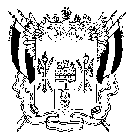 Отдел образования Администрации Усть-Донецкого района 346550 р.п.Усть-Донецкий,  ул. Строителей, 71, телефон/факс 8 (86351) 9-10-58Приказ4 февраля 2020 года                                                                                  №  37Об участии во Всероссийской акции «Единый день сдачи ЕГЭ родителями» Федеральная  служба  по  надзору  в  сфере  образования  и  науки в феврале  проводит  Всероссийскую  акцию  «Единый  день сдачи ЕГЭ родителями» (далее – мероприятие).  В  этом  году  акция  посвящена  Году  памяти и  славы  –  родители  смогут  написать  единый  государственный  экзамен (далее – ЕГЭ) и проверить свои знания по истории. В  рамках  проведения  мероприятия  планируется  ознакомление  с  технологией и  процедурой  проведения  ЕГЭ  в  2020  году  всех  заинтересованных  лиц,  в  том  числе родителей выпускников текущего года. Согласно письму министерства общего и профессионального образования Ростовской области от 04.02.2020г. №24/4.3-1499 «О проведении Всероссийской акции «Единый день сдачи ЕГЭ родителями» мероприятие  с  участием  родителей  выпускников  текущего года,  представителей  средств  массовой  информации (далее - СМИ),  органов  местного самоуправления,  общественных  деятелей,  на  территории  муниципального образования «Усть-Донецкий район» до 02 марта 2020 годаПРИКАЗЫВАЮ:1. Провести мероприятие с участием родителей выпускников текущего года, представителей СМИ на территории муниципального образования «Усть-Донецкий район» 15 февраля 2020 года.2. Определить местом проведения мероприятия  МБОУ УДСОШ №1 - пункт проведения единого государственного экзамена (далее по тексту ППЭ ЕГЭ) в 2020 году. 3. Главному специалисту отдела образования (Астахова Е.А.):3.1. Довести до директоров общеобразовательных организаций (далее по тексту ОО) настоящий приказ (до 11.02.20г.).3.2. Организовать взаимодействие с государственным бюджетным учреждением Ростовской области «Ростовский областной центр обработки информации в сфере образования» по вопросам организационного и технологического сопровождения проведения Акции (до 13.02.2020г.). 3.3. Представить в минобразование Ростовской области по итогам проведения мероприятия материалы, указанные в письме минобразования Ростовской области от 04.02.2020г. №24/4.3-1499 (до 02.03.2020г.).4. Директору МБОУ УДСОШ №1 (Пронина И.Е.): 4.1. Сформировать составы работников ППЭ ЕГЭ по истории (до 13.02.2020г.).4.2. Обеспечить подготовку ППЭ ЕГЭ в установленном порядке (до 15.02.2020г.).4.3. Использовать проект сценария мероприятия (приложение к письму минобразования Ростовской области от 04.02.2020г. №24/4.3-1499).4.4. Представить в отдел образования Администрации Усть-Донецкого района Астаховой Е.А. по итогам проведения мероприятия (до 21.02.2020г.):-  1-2 фотографии хорошего качества, отражающих суть мероприятия;- видеоролик о ходе проведения акции; - интервью с участниками Акции.5. Директорам ОО:5.1. Обеспечить участие в мероприятии родителей выпускников текущего года (15.02.2020г.).5.2. Разместить на официальных сайтах ОО:- информацию о проведении мероприятия (до 11.02.2020г.);- опубликовать новость о результатах проведения мероприятия (до 21.02.2020г.).6. Контроль исполнения настоящего приказа оставляю за собой. Начальник отдела образования                              Администрации Усть-Донецкого района                                        М.В.ГагулинаПодготовлен: Астаховой Е.А.	С приказом ознакомлены: